 СОВЕТ ДЕПУТАТОВ ПИОНЕРСКОГО СЕЛЬСКОГО ПОСЕЛЕНИЯ СМОЛЕНСКОГО РАЙОНА СМОЛЕНСКОЙ ОБЛАСТИРЕШЕНИЕот 20.12. 2013 года                                                                              № 32Об утверждении Положения о порядке планирования приватизации муниципального имущества муниципального образованияПионерского сельского поселения Смоленского района Смоленской областиВ соответствии с частью 1 статьи 51, пункта 5 части 10 статьи 35 Федерального закона от 06.10.2003 г. №131-ФЗ «Об общих принципах организации местного самоуправления в Российской Федерации»,части 1 статьи 10 Федерального закона от 21.12.2001 года №178-ФЗ «О приватизации государственного и муниципального имущества»,ст.35,ст.38,ст.39 Устава Администрации Пионерского сельского поселения Смоленского района Смоленской области, Совет депутатов Пионерского сельского поселения Смоленского района Смоленской области  РЕШИЛ:1.Утвердить прилагаемое Положение о порядке планирования приватизации муниципального имущества Администрации Пионерского сельского поселения Смоленского района Смоленской области .2. Настоящее решение опубликовать в районной газете «Сельская правда».Глава муниципального образованияПионерского сельского поселения Смоленского района Смоленской области:                      М.Ф.Геращенков                                                                                                                                                                           Утверждено  решением Совета депутатов Пионерского сельского поселения Смоленского района Смоленской области от 20.12.2013года №32  ПОЛОЖЕНИЕ О ПОРЯДКЕ ПЛАНИРОВАНИЯ ПРИВАТИЗАЦИИМУНИЦИПАЛЬНОГО ИМУЩЕСТВА ПИОНЕРСКОГО СЕЛЬСКОГО ПОСЕЛЕНИЯ СМОЛЕНСКОГО РАЙОНА СМОЛЕНСКОЙ ОБЛАСТИ 1.Совет депутатов Пионерского сельского поселения утверждает прогнозный план приватизации муниципального имущества (далее-прогнозный план).2.Прогнозный план содержит перечень недвижимого и движимого имущества, находящегося в муниципальной собственности, которое планируется приватизировать в следующем году. В прогнозном плане указывается характеристика муниципального имущества, которое планируется приватизировать.3.Разработка проекта прогнозного плана на очередной финансовый год осуществляется в соответствии с Прогнозом социально-экономического развития Пионерского сельского поселения.4.Порядок разработки проекта прогнозного плана определяется Регламентом разработки прогнозного плана приватизации муниципального имущества Пионерского сельского поселения Смоленского района Смоленской области (приложение).5.Проект прогнозного плана направляется в Совет депутатов Пионерского сельского поселения  одновременно с проектом бюджета на очередной финансовый год в составе прилагаемых к нему документов и материалов.6.Организация реализации прогнозного плана приватизации муниципального имущества возлагается на администрацию Пионерского сельского поселения Смоленского района Смоленской области.7.Администрация Пионерского сельского поселения Смоленского района Смоленской области не позднее 1мая, представляет в Совет Депутатов отчёт о выполнении прогнозного плана приватизации муниципального имущества за прошедший год, который содержит перечень приватизированного в прошедшем году недвижимого и движимого имущества с указанием способа, срока и цены сделки приватизации.ПриложениеК ПоложениюО порядке планирования приватизации муниципального имущества Пионерского сельского поселения Смоленского района Смоленской областиРЕГЛАМЕНТразработки прогнозного плана приватизации муниципального имущества Пионерского сельского поселения Смоленского района Смоленской области (регламент)     1.Настоящий Регламент определяет структуру, содержание, порядок и сроки разработки прогнозного плана приватизации муниципального имущества Пионерского сельского поселения Смоленского района Смоленской области.    2.Администрация сельского поселения в течение текущего года направляет в Совет депутатов свои предложения о приватизации муниципального имущества..     3.Характеристика муниципального имущества содержит следующие данные:    3.1.Недвижимое имущество:наименование, местонахождение, площадь;     3.2.Движимое имущество: наименование, год выпуска и иные сведения,позволяющие индивидуализировать данное имущество.   4.Проект прогнозного плана приватизации выносится на рассмотрение и утверждение Совета депутатов.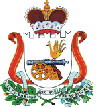 